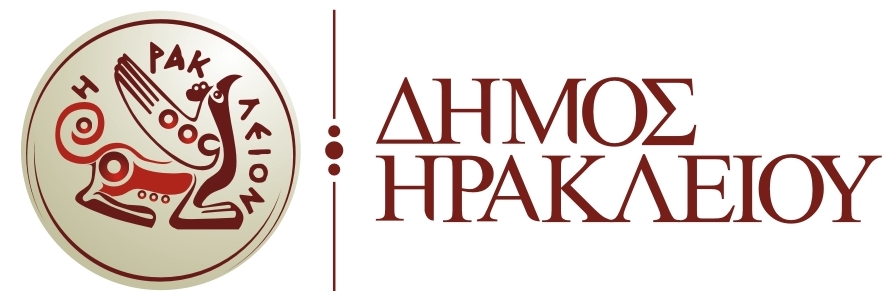 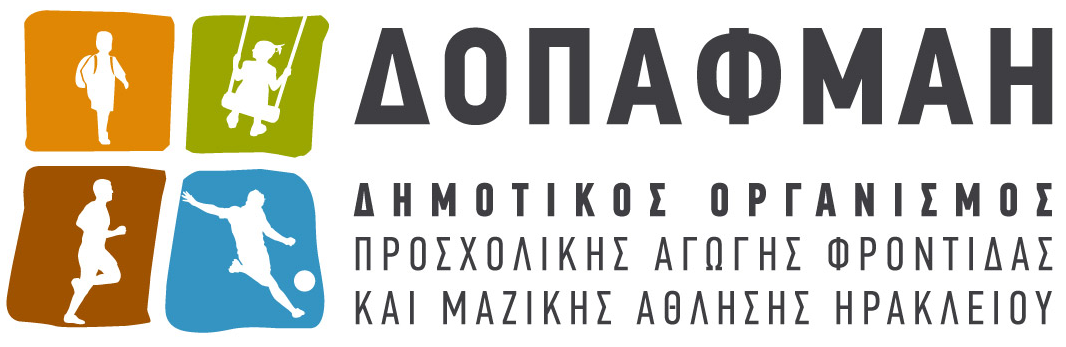       ΑΝΤΙΔΗΜΑΡΧΙΑ  ΑΘΛΗΤΙΣΜΟΥ           ΤΜΗΜΑ  ΑΘΛΗΤΙΣΜΟΥ Δνση: Νίκου Ξυλούρη-Πατέλες Τ.Κ: 71306 ΤΗλ.: 2810 Φάξ  :  2810 215099 ΤΗΛ.215086                    Πληρ: Νικόλαος Τούλης – Γαυγιωτάκης Γιώργος       Ηράκλειο    02/11/2017     ΔΕΛΤΙΟ  ΤΥΠΟΥΗ                                 ΘΕΜΑ:    ΤΟΥΡΝΟΥΑ ΜΙΝΙ    ΜΠΑΣΚΕΤ 2017   για αγόρια και κορίτσια Ο Δημοτικός Αθλητικός Οργανισμός (ΔΟΠΑΦΜΑΗ) του Δήμου Ηρακλείου, θέλοντας να δώσει στα παιδιά χαρά ,άσκηση, άθληση, ψυχαγωγία , συνεργασία και παιχνίδι θα διοργανώσει με τη συνεργασία της ΕΚΑΣΚ  για το 2017. ΤΟΥΡΝΟΥΑ ΜΙΝΙ    ΜΠΑΣΚΕΤ για αγόρια και κορίτσια .Στο  τουρνουά αυτό  θα διεξαχθούν μέχρι  120 αγώνες και θα συμμετέχουν 10 σύλλογοι, με 33 ομάδες και 600 παιδιά. Όλοι οι αγώνες θα διεξαχθούν στα κλειστά γυμναστήρια της πόλης μας, με ιατρική  κάλυψη και επίσημους διαιτητές και  κριτές. ΚΑΤΗΓΟΡΙΕΣ                                           ΗΛΙΚΙΕΣΑΓΟΡΙΑ         Α                  		                     2005   -2006ΑΓΟΡΙΑ         Β                     		                     2007   -και μικρότεροι      ΚΟΡΙΤΣΙΑ      Γ	     			         2004   -και  μικρότερεςΟΜΙΛΟΙ                             Α      ΚΑΤΗΓΟΡΙΑ     ΑΓΟΡΙΑ Β      ΚΑΤΗΓΟΡΙΑ   ΑΓΟΡΙΑ    Γ      ΚΑΤΗΓΟΡΙΑ  ΚΟΡΙΤΣΙΑΠΡΟΓΡΑΜΜΑ  7ου ΤΟΥΡΝΟΥΑ ΜΙΝΙ  ΜΠΑΣΚΕΤ 2017                                                                           ΤΜΗΜΑ ΑΘΛΗΤΙΣΜΟΥ ΔΟΠΑΦΜΑΗ                                                       Α1      Α2     Α3ΟΦΗΔΕΙΛΙΝΟΕΡΓΟΤΕΛΗΣΑΓ. ΝΙΚΟΛΑΟΣΑΝΔΡΟΓΕΑΣΗΡΑΚΛΕΙΟΓΙΟΥΧΤΑΣΜΕΣΑΡΑΟΦΗΑΣΚΗΣΗΗΡΑΚΛΕΙΟΑΝΔΡΟΓΕΑΣΗΡΟΔΟΤΟΣΕΡΓΟΤΕΛΗΣΗΡΟΔΟΤΟΣΑΓ. ΝΙΚΟΛΑΟΣ      Β1      Β2     Β3ΑΝΔΡΟΓΕΑΣΟΦΗΗΡΑΚΛΕΙΟΕΡΓΟΤΕΛΗΣΗΡΑΚΛΕΙΟΟΦΗΔΕΙΛΙΝΟΜΕΣΑΡΑΑΝΔΡΟΓΕΑΣΓΙΟΥΧΤΑΣΑΣΚΗΣΗΑΣΚΗΣΗ     ΓΟΦΗΑΝΔΡΟΓΕΑΣΑΓ. ΝΙΚΟΛΑΟΣΗΡΟΔΟΤΟΣΕΡΓΟΤΕΛΗΣΓΗΠΕΔΟΗΜ/ΝΙΑΩΡΑΚΑΤΗΓΟΜΙΛΟΣΟΜΑΔΑΟΜΑΔΑΑΟΡΑΚΙΑ ΣΑ 4/11 10.00Α3ΟΦΗΗΡΟΔΟΤΟΣΑΟΡΑΚΙΑ ΣΑ 4/1111.15ΓΟΦΗΗΡΟΔΟΤΟΣΑΟΡΑΚΙΑ ΣΑ 4/1112.45Α3ΗΡΑΚΛΕΙΟΑΓΙΟΣ  ΝΙΚΟΛΑΟΡΑΚΙΑ ΣΑ 4/1114.00ΓΕΡΓΟΤΕΛΗΣ ΑΓΙΟΣ  ΝΙΚΟΛΑΟΣΑΛΙΚΑΡΝ ΣΑ 4/11 10.00Β1ΕΡΓΟΤΕΛΗΣ ΔΕΙΛΙΝΟΑΛΙΚΑΡΝ ΣΑ 4/1111.15Α1ΗΡΟΔΟΤΟΣΓΙΟΥΧΤΑΣΑΛΙΚΑΡΝ ΣΑ 4/1112.45Α2ΗΡΑΚΛΕΙΟΔΕΙΛΙΝΟΑΛΙΚΑΡΝ ΣΑ 4/1114.00Α2ΕΡΓΟΤΕΛΗΣΜΕΣΣΑΡΑΒΑΚΣΑ 4/1111.00Α1ΑΣΚΗΣΗΟΦΗΒΑΚΣΑ 4/1112.15Β3ΑΣΚΗΣΗΟΦΗΑΟΡΑΚ Β ΣΑ 4/11 10.00Β2ΑΣΚΗΣΗ ΗΡΑΚΛΕΙΟΑΟΡΑΚ Β ΣΑ 4/1111.15Β3ΑΝΔΡΟΓΕΑΣΗΡΑΚΛΕΙΟΑΟΡΑΚ Β ΣΑ 4/1112.45Β1ΑΝΔΡΟΓΕΑΣΓΙΟΥΧΤΑΣΑΟΡΑΚ Β ΣΑ 4/1114.00Α3ΑΝΔΡΟΓΕΑΣΕΡΓΟΤΕΛΗΣ